                                                                                                «УТВЕРЖДАЮ»                                                                                           директор школы № 5                                                                                           _________________                                                                                           В.И.Стенгач                                                                                           приказ  №____ от «___»_____2019 г.РАБОЧАЯ ПРОГРАММА                                        УЧЕБНОГО КУРСА_____Технологии                                        ИЗУЧАЕМОГО НА___на базовом уровне                                       КЛАСС_______1 «А»                                       Ф.И.О.учителя__Демченко Ю.В.Рассмотрено на заседании педагогического совета № 1от 30.08.2019 года.2019 годРабочая программа по технологии 1 класс	Рабочая программа по технологии для 1 класса разработана в соответствии с требованиями Федерального государственного образовательного стандарта общего образования, с учетом примерной образовательной программы основного  образования и авторской программы  по математике УМК «Школа России» для начальных классов общеобразовательной школы автора Н.И. Роговцевой, входящей в ФПУ. Рабочая программа составлена в соответствии с учебным планом гимназии на 2019-2020 учебный год. Рабочая программа рассчитана на 33 недели, что при 1 часе в неделю соответствует 33 часам в год. Тип программы: программа изучения на базовом уровне. I. Планируемые результаты освоения учебного предмета.						Изучение курса «Технология» в _1_ классе направлено на достижение учащимися следующих результатов:Личностные результатыК концу 1 года обучения у учащихся будут сформированы:- чувства патриотизма, гордости за свою Родину, российский народ и историю России;- целостный, социально ориентированный взгляд на мир в его органичном единстве и разнообразии природы, народов, культур и религий; -  уважительное отношение к иному мнению, истории и культуре других народов;- принятие и освоение социальной роли обучающегося, развитие мотивов учебной деятельности и личностного смысла учения;- самостоятельность и личная ответственность за свои поступки, в том числе в информационной деятельности, на основе представлений о нравственных нормах, социальной справедливости и свободе;-  эстетические потребности, ценности и чувства;-  навыки сотрудничества со взрослыми и сверстниками в разных социальных ситуациях, умения не создавать конфликтов и находить выходы из спорных ситуаций;- установка на безопасный и здоровый образ жизни.Первоклассник получит возможность для формирования:• выраженной устойчивой учебно-познавательной мотивации и интереса к учению;		         • готовности к самообразованию и самовоспитанию;							        • адекватной позитивной самооценки и Я-концепции;							         • компетентности в реализации основ гражданской идентичности в поступках и деятельности;            • эмпатии как осознанного понимания и сопереживания чувствам других, выражающейся в поступках, направленных на помощь и обеспечение благополучия.2. Метапредметные результаты Регулятивные универсальные учебные действия						 Первоклассник научится:• понимать, принимать и сохранять учебную задачу, соответствующую этапу обучения, ориентироваться в учебном материале, представляющем средства для решения;• на начальном этапе планировать учебные действия в соответствии с поставленной задачей;• на начальном уровне проводить самоконтроль и самооценку результатов своей учебной деятельности;• работать с моделями изучаемых объектов;			     			    		         • целенаправленно использовать знания в учении и в повседневной жизни для исследования сущности предметов (явлений, событий, фактов).Ученик получит возможность научиться:• определять и формулировать цель деятельности на уроке с помощью учителя;• проговаривать последовательность действий на уроке;• высказывать своё предположение (версию) на основе работы с иллюстрацией учебника;• работать по предложенному учителем плану;• отличать верно выполненное задание от неверного;• совместно с учителем и другими учениками давать эмоциональную оценку деятельности класса на уроке.Коммуникативные универсальные учебные действия					         Ученик научится:- доносить свою позицию до других: оформлять свою мысль в устной речи (на уровне одного предложения или небольшого текста);- слушать и понимать речь других;- находить в тексте конкретные сведения, факты, заданные в явном виде;- совместно договариваться о правилах общения и поведения в школе и следовать им;- учиться выполнять различные роли в группе (лидера, исполнителя, критика).Ученик получит возможность научиться:• учитывать отличные от собственной позиции других людей в сотрудничестве;      		         • учитывать разные мнения и интересы и обосновывать собственную позицию;			         • понимать относительность мнений и подходов к решению проблемы;				        • разрешать конфликты на основе учёта интересов и позиций всех участников, договариваться и приходить к общему решению в совместной деятельности, в том числе в ситуации столкновения интересов;													        • оказывать поддержку и содействие тем, от кого зависит достижение цели в совместной деятельности;												        • осуществлять коммуникативную рефлексию как осознание собственных действий и действий партнёра;Познавательные универсальные учебные действия						        Ученик научится:- характеризовать собственные знания по предмету, формулировать вопросы, устанавливать, какие из предложенных задач могут быть им успешно решены; - ориентироваться в своей системе знаний: отличать новое от уже известного с помощью учителя;- делать предварительный отбор источников информации: ориентироваться в учебнике (на развороте, в оглавлении);- добывать новые знания: находить ответы на вопросы, используя учебник, свой жизненный опыт и информацию, полученную на уроке;- перерабатывать полученную информацию: делать выводы в результате совместной работы всего класса.Ученик получит возможность научиться:- перерабатывать полученную информацию: сравнивать и группировать объекты;			        - преобразовывать информацию из одной формы в другую: составлять рассказы на основе схематических рисунков, схем, текста учебника и жизненного опыта;- познавательный интерес к окружающему миру;- осуществлять поиск необходимой информации для выполнения учебных заданий с использованием учебной литературы, энциклопедий, справочников (включая электронные, цифровые), в открытом информационном пространстве, в том числе контролируемом пространстве Интернета.3. Предметные результатыК концу 1 года обучения у учащихся будут сформированы:- первоначальные представления о созидательном и нравственном значении труда в жизни человека и общества; о мире профессий и важности правильного выбора профессии. - первоначальные представления о материальной культуре как продукте предметно-преобразующей деятельности человека.- навыки самообслуживания; овладение технологическими приемами ручной  обработки  материалов;  усвоение правил техники безопасности;-  знания и умения для творческого решения несложных конструкторских, художественно-конструкторских (дизайнерских), технологических и организационных задач.- первоначальные знания о правилах создания предметной и информационной среды и умения применять их для выполнения учебно-познавательных и проектных художественно-конструкторских задач.В результате обучения технологии первоклассник будет знать/понимать:роль трудовой деятельности в жизни человека;распространенные виды профессий ( с учетом региональных особенностей);влияние технологической деятельности человека и окружающую среду и здоровье;область применения и назначение инструментов, различных машин, технических устройств (в том числе компьютеров);основные источники информации;назначение основных устройств компьютера;правила безопасного поведения и гигиены при работе с инструментами, бытовой техникой, компьютером;уметь:выполнять инструкции при решении учебных задач;осуществлять организацию и планирование собственной трудовой деятельности, контроль за ее ходом и результатами;получать необходимую информацию об объекте деятельности, используя рисунки, схемы, эскизы, чертежи (на бумажных и электронных носителях);изготавливать изделия из доступных материалов по образцу, рисунку, сборной схеме, эскизу, чертежу; выбирать материалы с учетом свойств по внешним признакам;соблюдать последовательность технологических операций при изготовлении и сборке изделия;создавать модели несложных объектов из деталей конструктора и различных материалов;осуществлять декоративное оформление и отделку изделий;создавать и изменять простые объекты с помощью компьютера; искать информацию с использованием простейших запросов;Использовать приобретенные знания и умения в практической деятельности и повседневной жизни для:выполнения домашнего труда (самообслуживание, мелкий ремонт одежды и предметов быта и т.п.);соблюдения правил личной гигиены безопасных приемов работы с материалами, инструментами, бытовой техникой, средствами информационных и коммуникационных технологий;создания различных изделий из доступных материалов по собственному замыслу;осуществления сотрудничества в процессе совместной работы;решения несложных учебных и практических задач с применением возможностей компьютера;поиска информации с использованием простейших запросов;изменения и создания простых информационных объектов на компьютере.II. Содержание учебного материала, 33 часа Календарно-тематическое планирование 33 часа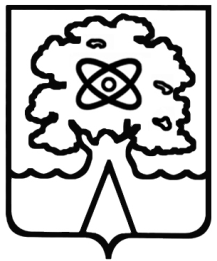 Администрация города Дубны Московской областиУправление народного образованияМуниципальное общеобразовательное учреждение «Средняя общеобразовательная школа №5 г.  Дубны Московской области» («Школа №5»)№Название темыКол-во часовКол-во уроковРезерв Контроль знаний1.Давайте познакомимся.3 ч.30выборочно устный опрос, проверочная работа2.Человек и земля.21 ч.210выборочно устный опрос, проверочная работа3.Человек и вода.3 ч.30выборочно устный опрос4.Человек и воздух.3 ч.30выборочно устный опрос, тест5.Человек и информация.3 ч.30выборочно устный опрос, проверочная работа № п/пТема урокаКол-во часовДатаДата№ п/пТема урокаКол-во часовПо плануПо факту1 четверть (8 ч.)1 четверть (8 ч.)1 четверть (8 ч.)1 четверть (8 ч.)1 четверть (8 ч.)Давайте познакомимся (3 ч.)Давайте познакомимся (3 ч.)Давайте познакомимся (3 ч.)Давайте познакомимся (3 ч.)Давайте познакомимся (3 ч.)1.Как работать с учебником. 103.09.192.Материалы и инструменты.110.09.193.Что такое технология.117.09.19Человек и земля (21 ч.)Человек и земля (21 ч.)Человек и земля (21 ч.)Человек и земля (21 ч.)Человек и земля (21 ч.)4.Природный материал. Аппликация из листьев.124.09.195-6.Пластилин. Изделие «Ромашковая поляна».201.10.-08.10.197-8.Растения. Изделие «Овощи из пластилина».215.10.-22.10.192 четверть (8 ч.)2 четверть (8 ч.)2 четверть (8 ч.)2 четверть (8 ч.)2 четверть (8 ч.)9.Растения. Проект «Осенний урожай».05.11.1910.Бумага. Изделие «Закладка из бумаги».112.11.1911.Насекомые. Изделие «Пчёлы и соты».119.11.1912.Дикие животные. Изделие «Коллаж».126.11.1913-14.Украшения к Новому году.103.12.-10.12.1915.Домашние животные. Изделие «Котёнок».117.12.1916.Такие разные дома.124.12.193 четверть (9 ч.)3 четверть (9 ч.)3 четверть (9 ч.)3 четверть (9 ч.)3 четверть (9 ч.)17-18.Посуда. Проект «Чайный сервиз». Изделия чашка, чайник, сахарница. 114.01.-21.01.2019.Свет в доме. Изделие «Торшер».128.01.2020.Мебель. Изделие «Стул».104.02.2021.Нитки. Изделие «Кукла из ниток».111.02.2022-23.Учимся шить. Изделия: «Закладка с вышивкой», « Медвежонок» 125.02.-03.03.2024.Транспорт. Изделие «Тачка».110.03.20Человек и вода (3 ч.)Человек и вода (3 ч.)Человек и вода (3 ч.)Человек и вода (3 ч.)Человек и вода (3 ч.)25.Вода в жизни человека.  Вода в жизни растений. Проращивание семян, уход за комнатными растениями.117.03.204 четверть (8 ч.)4 четверть (8 ч.)4 четверть (8 ч.)4 четверть (8 ч.)4 четверть (8 ч.)26.Питьевая вода. Изделие «Колодец».101.04.2027.Передвижение по воде. Проект: "Речной флот». Изделия «Кораблик из бумаги», «Плот».108.04.20Человек и воздух (3 ч.)Человек и воздух (3 ч.)Человек и воздух (3 ч.)Человек и воздух (3 ч.)Человек и воздух (3 ч.)28.Использование ветра. Изделие «Вертушка».115.04.2029.Птицы. Изделие «Попугай».122.04.2030.Полёты человека. Изделия «Самолёт, парашют».129.04.20Человек и информация (3 ч.)Человек и информация (3 ч.)Человек и информация (3 ч.)Человек и информация (3 ч.)Человек и информация (3 ч.)31.Способы общения. Изделия «Письмо на глиняной дощечке », «Зашифрованное письмо».106.05.2032.Составление маршрута безопасного пути от дома до школы.113.05.2033.Компьютер.120.05.20СОГЛАСОВАНО:На заседании ШМО учителей ________________________________Протокол № 1 от ____________	Рук. ШМО __________________СОГЛАСОВАНО:Зам. директора по УВР_________________________________«___»_____________2019 г.